     JÍDELNÍČEK                                          Týden od 20.1.-24.1. 2020                                                        AlergenyPondělí: 	Přesnídávka 	         Rýžový chléb, ovocný talíř, čaj, mléko                                                              1,3,7	Oběd                          Zeleninová polévka s vejcem, voda s citrónem, čaj                                                Bramborové šulánky se strouhankou, ovoce                                                      1,3,7,9                                                     Svačina                      Chléb, makrelová pomazánka s lučinou, zelenina, čaj, voda                              1,3,4,7Úterý: 	Přesnídávka                Zasněžený chléb, zelenina, čaj, voda                                                                  1,3,7	Oběd                           Hráchová polévka, čaj, voda s pomerančem			          Francouzské brambory s v. masem, ster. okurek                                                1,3,7	Svačinka                     Sýrovo-mrkvové tyčinky, ovoce, kakao, voda                                                    1,3,7Středa:	Přesnídávka	         Špenátová pomazánka, chléb, zelenina, čaj, voda                                               1,3;7	Oběd                          Kuřecí vývar s nudlemi, čaj, voda, zelenina                                            Kuřecí nudličky na kari, bulgur                                                                   1;3,7,9	Svačina		         Rohlík, pomazánkové máslo s pažitkou, čaj, voda s citrónem, zelenina              1;3,7Čtvrtek:	Přesnídávka	         Pudink s ovocem, čaj, kakao                                                                                1,3,7             Oběd		         Mrkvová polévka s kuskusem, voda, čaj                                                 Chilli noc carne, těstoviny, mrkvový salát                                                            1,3,7            Svačina                       Rohlík, vajíčková pěna, zelenina, čaj, voda s citrónem                                         1,3,7Pátek:                                            	Přesnídávka               Chléb, kuřecí pomazánka, čaj, voda, zelenina                                                      1,3,7             Oběd		         Rajská polévka s kapáním, čaj, voda          	                                                V. maso, bílé zelí, houskový knedlík                                                                    1,3,7	Svačina		          Jogurt, rohlík, kakao, voda, ovoce                                                                        1,3,7               Pitný režim zajištěn po celou dobu provozuOvoce nebo zelenina je podávána k jídlu každý den.Čísla u pokrmů označují druh alergenu. Seznam alergenu je vyvěšen vedle jídelníčku.	(O) – ovoce jen pro dospělé                                                                  DOBROU CHUŤ!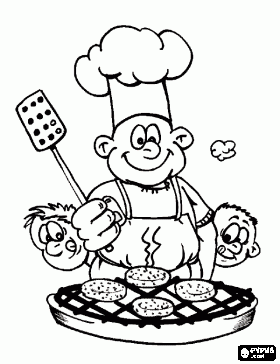   Jana Juráňová		                                                                                                                Hana Tkadlecová:                  (provozní)										   (kuchařka)